DESCRIPTION DÉTAILLÉE DU PROJETMaximum 5 pages en Arial 11 (tout dépassement entrainera l'élimination de la candidature)Cette description doit comprendre les parties suivantes :1. Contexte du projet2. Résultats déjà obtenus par la ou le candidat.e 3. Objectifs de l'année4. Méthodologie5. Personnel impliqué dans l'encadrement du ou de la candidat.e6. Résultats attendus - Retombées pour le domaine de la néphrologie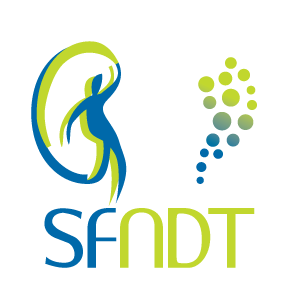 Thèse – SFNDT 2024Dossier de candidature